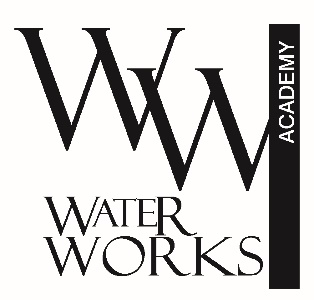 PERSONAL INFORMATION:NAME ____________________________________________________ 	   	DATE OF BIRTH __________________________STREET ADDRESS _________________________________________________CITY ______________________________	      	 STATE ______________         	ZIP CODE _______________PHONE #________________________________         EMAIL _________________________________________________________SOCIAL SECURITY # ____________ - ________ - ______________EDUCATION: (List your previous schools, beginning with the most recent)NAME OF SCHOOL ___________________________________________________________________________________________STREET ADDRESS ___________________________________________________________________CITY ________________________________	          STATE _______________                 ZIP CODE __________________FIRST ATTENDED ________________________	      	LAST ATTENDED ________________________	YEAR GRADUATED _____________     FOCUS OF EDUCATION __________________________________________________  NAME OF SCHOOL ___________________________________________________________________________________________STREET ADDRESS ___________________________________________________________________CITY ________________________________	          STATE _______________                 ZIP CODE __________________FIRST ATTENDED ________________________	      	LAST ATTENDED ________________________	YEAR GRADUATED _____________     FOCUS OF EDUCATION __________________________________________________  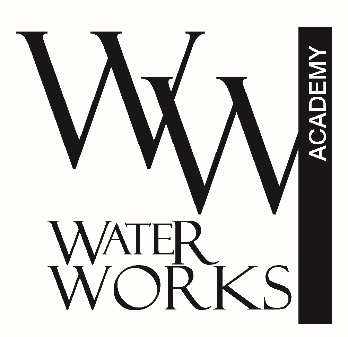 I understand and agree that I have received and read the Policies & Procedures Manual for Water Works Academy, LLC and agree to be bound by its terms and conditions. I also understand and agree that Water Works Academy, LLC, in its sole and absolute discretion, may amend or alter the Policies & Procedures Manual and I shall be bound by the terms and conditions of any amendments.STUDENT:Printed name: _________________________________________Signature: _______________________________________    Date: _______________